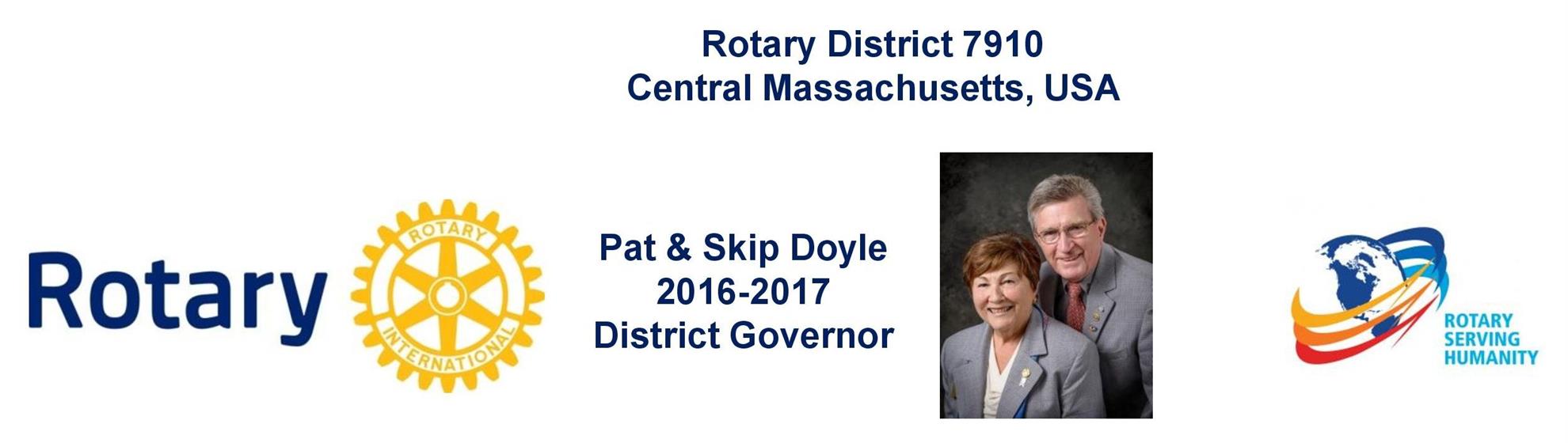 REGISTER NOW: DISTRICT 7910'S MILLION DOLLAR JOURNEY DINNER TO RECOGNIZE CENTENNIAL OF THE ROTARY FOUNDATION - MAY 25, MECHANICS HALL, WORCESTER 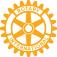 To register and pay, click hereTo download the event flyer in PDF format, click hereTo download the event flyer in JPEG format, click here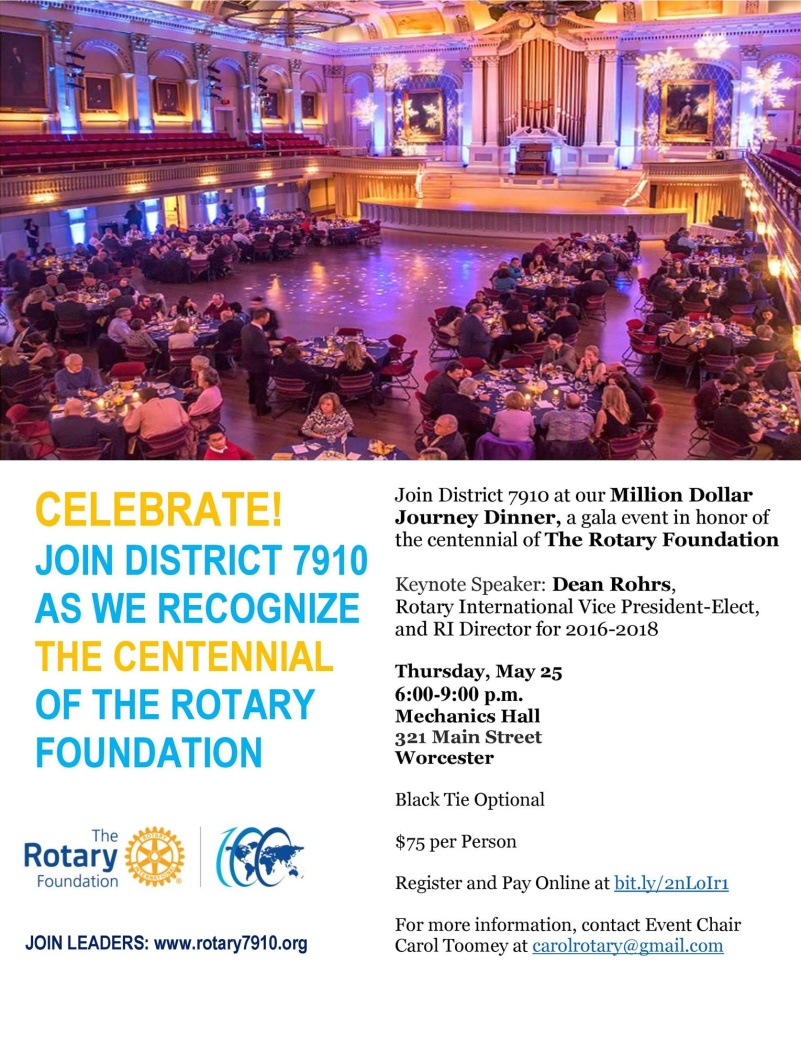 REGISTER NOW: 2017 MULTI-DISTRICT CONFERENCE, APRIL 28-30, PROVIDENCETO REGISTER, CLICK HERE.To download the Conference Highlights flyer (shown, below) in:PDF format, click hereJPEG format, click hereTo download the Conference Sponsorship Donation form in PDF format, click hereTo download the Rotary Waterfire Fundraiser brochure in PDF format, click here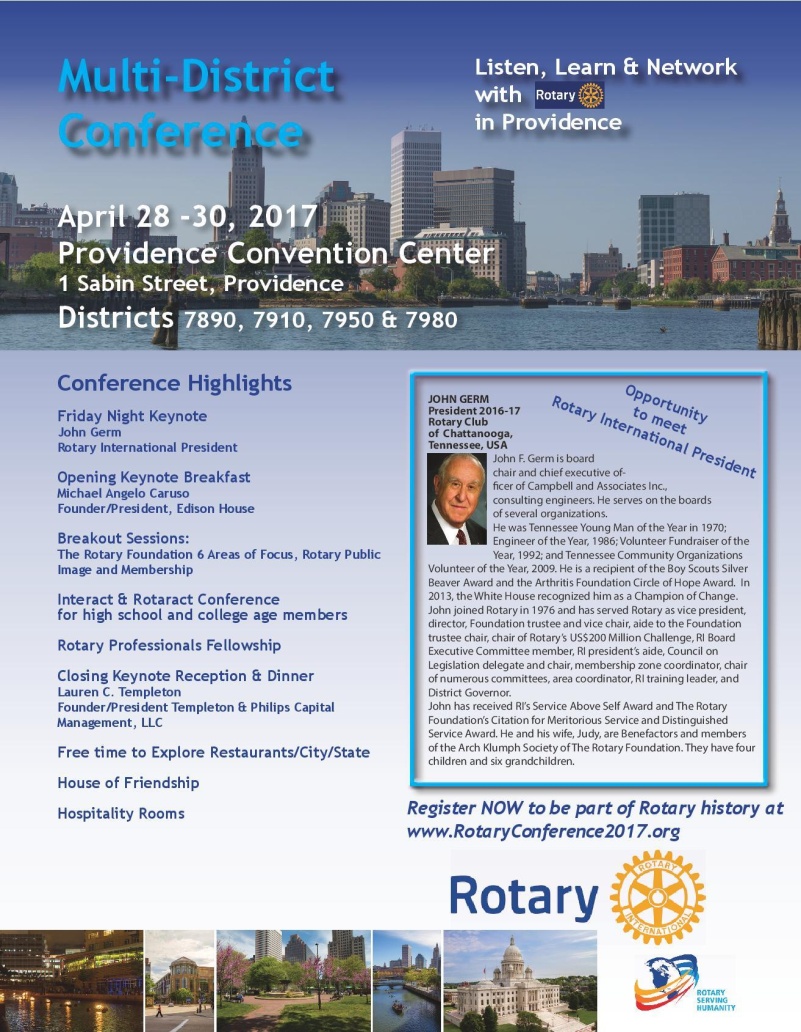 Multi-District Conference Sponsors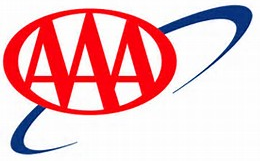 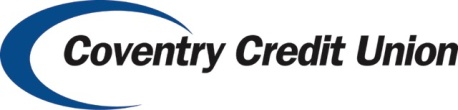 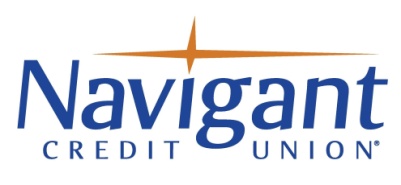 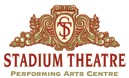 AAA NortheastCoventry Credit UnionNavigant Credit UnionStadium Theatre Performing Arts CenterYOUTH CONFERENCE: SATURDAY, APRIL 29, PROVIDENCETo register, click here.To download 2016-2017 Presidential Citation for Interact Clubs, in PDF format, click hereTo download event flyer, in PDF format, click here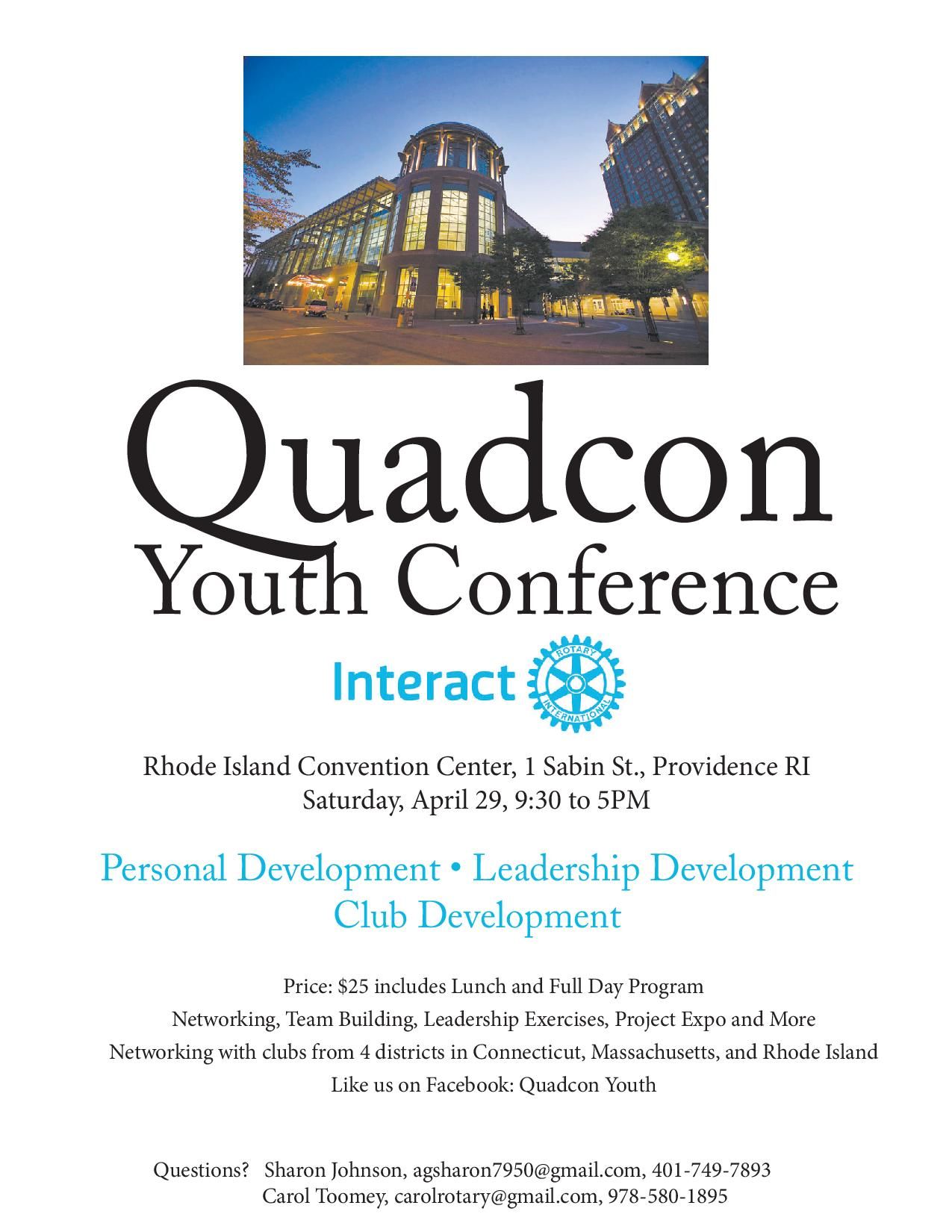 APRIL 15 APPLICATION DEADLINE: DAVID & ELEANOR MORLEY ENDOWED GLOBAL GRANT SCHOLARSHIPTo learn more about the Morley Scholarship, click here.To download the application in Word format, click here.To download the application in PDF format, click here.To download the flyer in PDF format, click here.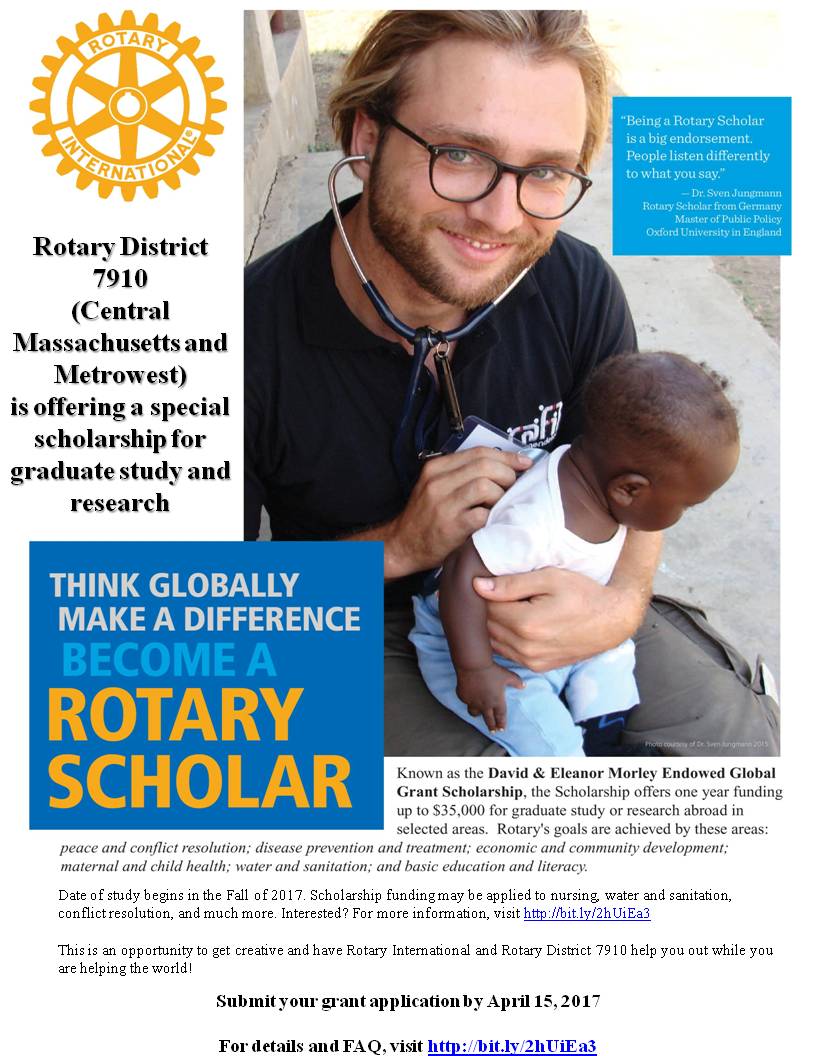 HOT OFF THE PRESS!2016-2017 ROTARY DISTRICT 7910 DIRECTORYPrint copies of our 332-page, information-packed 2016-2017 RotaryDistrict 7910 Directory have been delivered to your club.The Directory includes:District 7910 and Rotary International general informationDistrict club informationYellow Pages of Rotarian-run businessesDistrict ResolutionsComplete membership directoryA digital version of the Directory is now available for automatic download, in PDF format. Please note: Member login is required.Click here, to download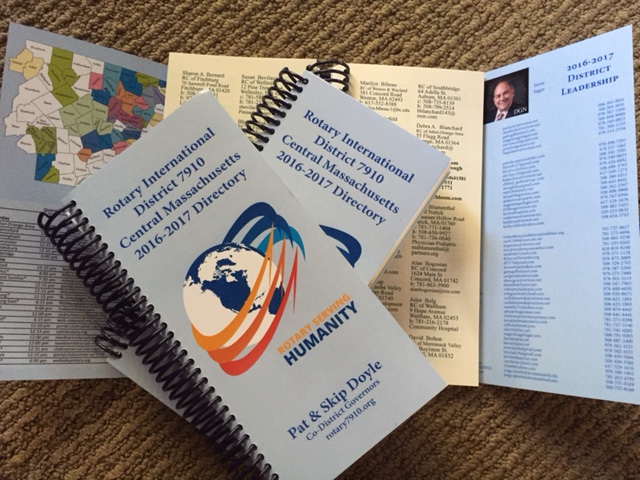 DISTRICT AT A GLANCEClick on each one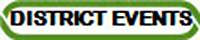 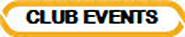 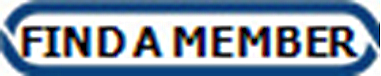 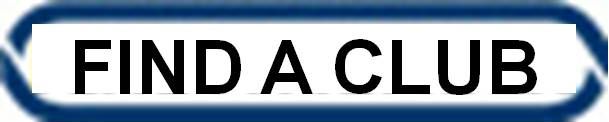 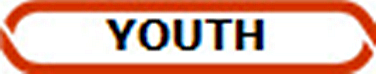 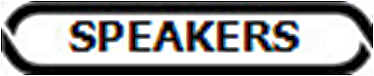 DISTRICT SOCIAL MEDIA, PHOTOS & VIDEOSFacebook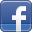 Twitter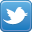 Photos (May 2015 and after)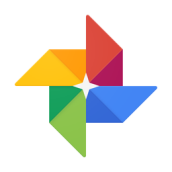 Photos (May 2015 and before)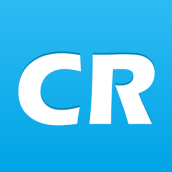 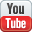 VideosVIEW LIVE: OUR FACEBOOK PAGE!​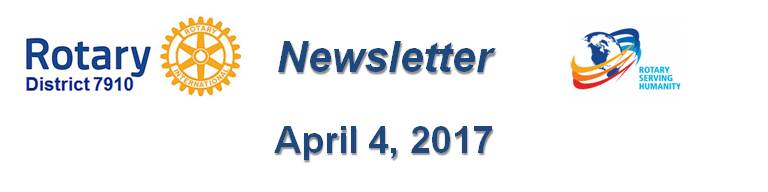 CLICK HERE FOR THE COMPLETE ISSUEOr, click on each of these issue highlights:Governor’s Message: Try hard to attend 'our' Multi-District Conference - By Pat and Skip DoyleMillion Dollar Journey: District 7910 to celebrate Centennial of Rotary Foundation with Million Dollar Journey Dinner on May 25 at Mechanics Hall - By Satya Mitra and Sanjay DeshpandeInteract Actions: Please make it possible for your Interactors to attend April 29 Youth Conference in Providence - By Bob AnthonyPolio Plus Update:The Rotary Foundation makes it much easier - By Carl Good IIIThai And Stop Me: Flag ceremony - By Cassidy in ThailandPR Tips: Promote your service projects - By Laura SpearFoundation Note: Foundation-giving scorecard as of March 3 - By Sanjay DeshpandeA Rotarian’s Blog: Is Rotary a port in a world of storms and loneliness? – By Ron GoodenowPlus: Lots more district and club news, information, events and activities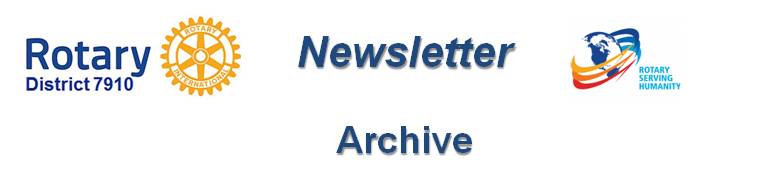 CLICK HERE FOR OUR ARCHIVE OF PAST ISSUES